Logopedske vježbe   19.05.2020.S.O.Zadatak:  Pročitaj rečenice i dopuni riječi.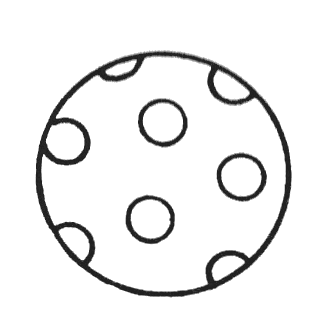 Tu  je  šaren__ 	          	.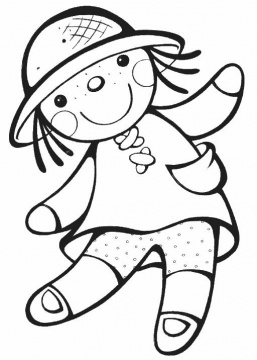 Na stolu je nov__	            .	  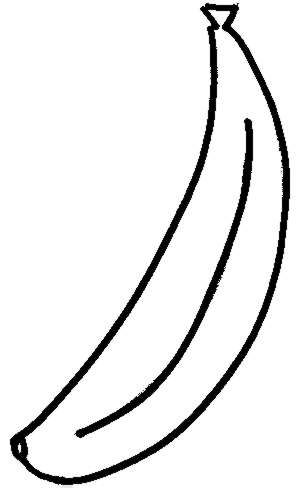 U košari je žut__                .	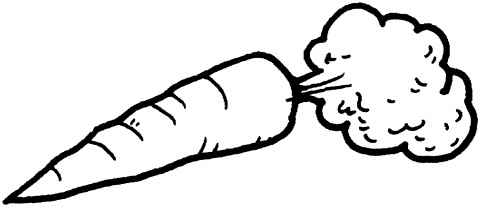 Kuha  se  narančast__                .	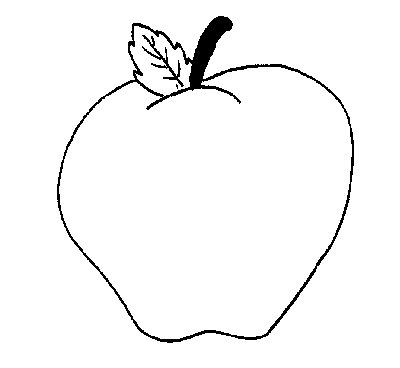 U   vrtu  raste  crven__            .	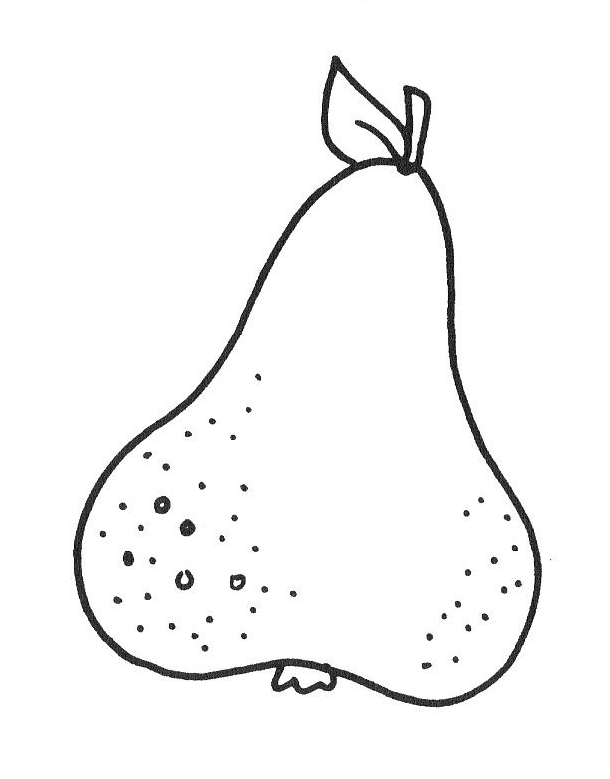 Žut__                 je   pala  na  tlo.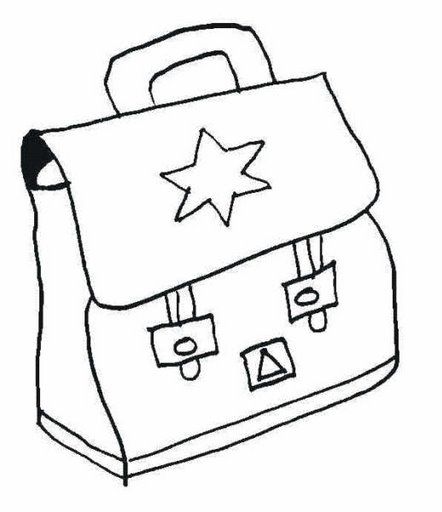 Moj__   nov__ 			je  velik__.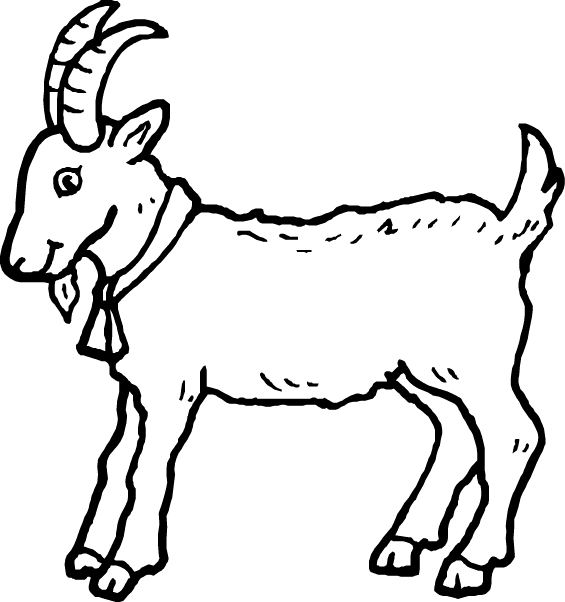 			je  bijel__.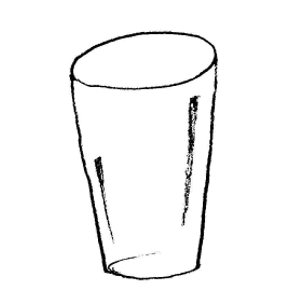              je   prazn___ .